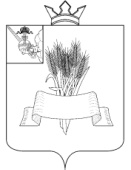 Администрация Сямженского муниципального округаВологодской областиПОСТАНОВЛЕНИЕВ соответствии с постановлением администрации Сямженского муниципального округа от 29.12.2023 № 851 «Об утверждении перечня муниципальных программ Сямженского муниципального округа Вологодской области на 2024-2026 годы», постановлением администрации Сямженского муниципального района от 17.10.2022 № 284 «Об утверждении Порядка разработки, реализации и оценки эффективности муниципальных программ Сямженского муниципального округа», ПОСТАНОВЛЯЮ:	1. Внести в муниципальную программу "Управление финансами Сямженского муниципального округа на 2026-2030 годы", утвержденную постановлением Администрации Сямженского муниципального округа от 26.09.2023 № 596 «Об утверждении муниципальной программы «Управление финансами Сямженского муниципального округа Вологодской области на 2026-2030 годы» (с последующими изменениями и дополнениями) (далее Программа), следующие изменения:	1.1. Позицию «Объемы финансового обеспечения муниципальной программы за счет средств бюджета» паспорта Программы изложить в следующей редакции:«                                                                                                                               ».          1.2.  Раздел «IV.Финансовое       обеспечение муниципальной программы»       Программы изложить в следующей редакции:«IV.Финансовое       обеспечение муниципальной программы.Объем финансовых средств, необходимых для реализации муниципальной программы за счет средств бюджета составляет 126402,3 тыс. руб., в том числе по годам реализации:в 2021 году – 23484,2 тыс. рублей,в 2022 году – 24710,6 тыс. рублей,в 2023 году – 25377,8 тыс. рублей,в 2024 году – 26063,0 тыс. рублей,в 2025 году – 26766,7 тыс. рублей.Финансовое обеспечение реализации муниципальной программы за счет средств бюджета приведено в приложении 3 к муниципальной программе.».           1.3. Приложение 3 к Программе изложить в новой редакции, согласно приложению к настоящему постановлению.  2. Настоящее постановление подлежит размещению на официальном сайте Сямженского муниципального округа http://35syamzhenskij.gosuslugi.ru  в информационно-телекоммуникационной сети Интернет.  3. Информацию о размещении настоящего постановления на официальном сайте Сямженского муниципального округа опубликовать в газете «Восход».Глава Сямженского муниципального округа                                  С. Н. ЛашковПриложение  к постановлению Администрации Сямженского муниципального округа от 07.02.2024 № 59«Приложение 3 к муниципальной программе«Управление финансамиСямженского муниципальногоокруга на 2026-2030 годы»Финансовое обеспечение реализации муниципальной программы за счет средств бюджета округа».от07.02.2024 № 5907.02.2024 № 59с. Сямжа Вологодской областиО внесении изменений в постановление Администрации Сямженского муниципальногоокруга от 26.09.2023 № 596с. Сямжа Вологодской областиО внесении изменений в постановление Администрации Сямженского муниципальногоокруга от 26.09.2023 № 596Объемы финансового обеспечения муниципальной программы за счет средств бюджетаОбъем финансового обеспечения муниципальной программы за счет средств бюджета составляет 126402,3 тыс. руб., в том числе:в 2026 году – 23484,2 тыс. рублей,в 2027 году – 24710,6 тыс. рублей,в 2028 году – 25377,8 тыс. рублей,в 2029 году – 26063,0 тыс. рублей, в 2030 году – 26766,7 тыс. рублей.Ответственный исполнитель, соисполнитель, исполнительИсточник финансового обеспеченияРасходы (тыс. руб.)Расходы (тыс. руб.)Расходы (тыс. руб.)Расходы (тыс. руб.)Расходы (тыс. руб.)Расходы (тыс. руб.)Ответственный исполнитель, соисполнитель, исполнительИсточник финансового обеспечения2026 год2027 год2028 год2029 год2030 годитого12345678Итого по муниципальной программеВсего, в том числе:23484,224710,625377,826063,026766,7126402,3Итого по муниципальной программесобственные доходы бюджета округа23484,224710,625377,826063,026766,7126402,3Управление финансов округаВсего, в том числе:23484,224710,625377,826063,026766,7126402,3Управление финансов округасобственные доходы бюджета округа23484,224710,625377,826063,026766,7126402,3